Guía de Trabajo La Independencia de Estados UnidosObjetivo: Conocer, comprender y analizar las características que tuvo el proceso de independencia de Estados Unidos.Instrucciones: Lea atentamente la siguiente información y realice las actividades que se presentan a continuación. Utilice letra legible, buena ortografía, profundice visitando otras páginas en la webLa Independencia de Estados Unidos:El proceso de independencia de las colonias británicas en Norteamérica, representó el éxito de las ideas ilustradas aplicadas a la organización política. La Independencia de Estados Unidos fue significativa porque por primera vez en la historia, un territorio colonizado se constituyó en un país independiente, mediante la firma de su Declaración de Independencia, realizada en 1776 y la promulgación de la Carta Fundamental el 17 de septiembre de 1787. Además su organización política basada en los derechos del individuo y en la soberanía de los ciudadanos y no en un monarca, fue un importante precedente para la organización política moderna y para movimientos insurgentes posteriores como los de independencia latinoamericana.Actividad 1Conteste la siguiente pregunta, de acuerdo a lo leído en el párrafo anterior. ¿Cuál es la relación entre las ideas de la Ilustración y los procesos de independencia comenzados en América?La lucha por la independencia.La principal causa de la revolución de las colonias inglesas en Norteamérica estuvo en las transformaciones políticas y económicas que Inglaterra intentó introducir en sus colonias. Los colonos indignados convocaron a asambleas con el fin de expresar su protesta, pero carecían de representación política en el Parlamento. En 1767 se aprobaron nuevos impuestos a la importación del té, el vidrio, el papel, el plomo y otros artículos que las colonias necesitaban.1. Frente a las medidas adoptadas por la Corona, los colonos boicotearon las importaciones del té inglés (Motín del té, 1773), lo que implicó la ruptura delas relaciones comerciales con la metrópoli. Los colonos continuaron organizándose, así por ejemplo, en 1774 constituyeron en Filadelfia el primer congreso continental que pidió al rey una rectificación por las injusticias cometidas. La guerra entre los ingleses y sus colonias comenzó en 1775. El 4de julio de 1776, el segundo congreso continental de Filadelfia votó la Declaración de Independencia de los Estados Unidos de América, redactada por Thomas Jefferson con el apoyo de Benjamín Franklin y John Adams. El ejército de los Estados Unidos, dirigido por George Washington, contó con el apoyo de los franceses y, en menor medida, de España. Con avances y retrocesos, el derrumbe del ejército inglés comenzó en 1780 y solo tres años más tarde, Inglaterra reconoció la independencia de sus antiguas colonias, mediante un tratado de paz firmado en 1783. Sólo en 1787, los Estados aprobaron una constitución que establecía un gobierno nacional, republicano y federal. Este proceso culminó con la elección de Washington como presidente en 1789.Actividad 2Explica cómo los siguientes factores, influyeron en el proceso de independencia de Estados UnidosLa organización de los Estados Unidos:El sistema federal estadounidense permitía a cada Estado decidir en asuntos locales, pero se creaban tres instituciones con autoridad sobre todo el territorio: un gobierno, dirigido por un Presidente; un Congreso, formado por dos asambleas –la Cámara de representantes y el Senado-, encargado de elaborar las leyes, y un poder judicial, que velaba por el cumplimiento de las mismas. Entre 1861 y 1865, Estados Unidos vivió una guerra civil que enfrentó a la Unión de Estados del Norte, partidarios de la abolición de la esclavitud y poseedores de una economía industrializada y la Confederación de Estados del Sur, partidarios de la esclavitud, pues su economía se basaba en la producción algodonera. El triunfo de la Unión permitió abolir la esclavitud, aunque la segregación racial duró por más de cien años.Actividad 3De acuerdo a tu opinión personal, responde las siguientes preguntas:1.- ¿Por qué crees que la Confederación del Sur, apoya la esclavitud? ¿Qué opinas de ello?2.- Menciona y explica 2 factores que consideres dignas de imitar de Estados Unidos.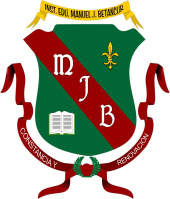 INSTITUCIÓN EDUCATIVA MANUELJ. BETANCURTALLER DE SOCIALES CLEI  4ANOMBRE COMPLETO DEL ESTUDIANTEFecha de  entrega :                               Fecha de sustentaciónFactor¿Cómo ayudó a la independencia de Estados Unidos?Aprobación de nuevos impuestos para NorteaméricaMotín del té en 17731773Votación de la Declaración de IndependenciaApoyo de Francia al ejército norteamericano